                                                               Univerzitet Donja Gorica Fakultet za dizajn i multimediju                                                                                                                                     Donja Gorica bb,                                                                                                                                                Podgorica                                                                                                                                               Crna Gora                                                                                                                             www.udg.edu.me/fdm 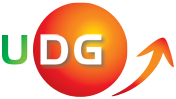 ______________________________________________________________________________ Program javne odbrane diplomskih radova Datum: 17.02.2017.Amfiteatar AS2Raspored odbrana: 15:00-15.05 Uvodna riječ 15.05-15.40 Ilijana Franeta (13/001) - “Misli sloboda naglas-između danas I sjutra“ Komisija: 1. dr Tatjana Burzanović, FDM, mentor 2. dr Irena Lagator Pejović, FDM, Predsjednik komisije 3. mr Boris Ćalić, FDM ,član15.45-16.20 Miljan Babić(13/014) - “Umjetnost odgovara na izazove svoga vremena“ Komisija: 1. dr Tatjana Burzanović, FDM, mentor 2. dr Irena Lagator Pejović, FDM, Predsjednik komisije 3. Petar Vujović, FDM ,član16.25-17.00 Angel Andreevski (13/008) - “Tragedija ljudskih prava“ Komisija: 1. dr Tatjana Burzanović, FDM, mentor 2. dr Irena Lagator Pejović, FDM, Predsjednik komisije 3. mr Aleksandar Vujović, FDM ,član17.05-17.10 Završna riječ 17.15 Svečani koktel i  izložba-Galerija  _________________________________________________________________________________                                                                                Donja Gorica bb, 81000 Podgorica, Crna Gora                                                         Tel/Fax: +382 20 410 726                                                                 fdm@udg.edu.me 